Jornadas « Jovens pesquisadores em Ciências Humanas e Sociais:olhares cruzados França-Brasil»Chamada para comunicações - data limite para envio 2 de abril de 2018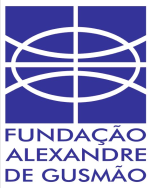 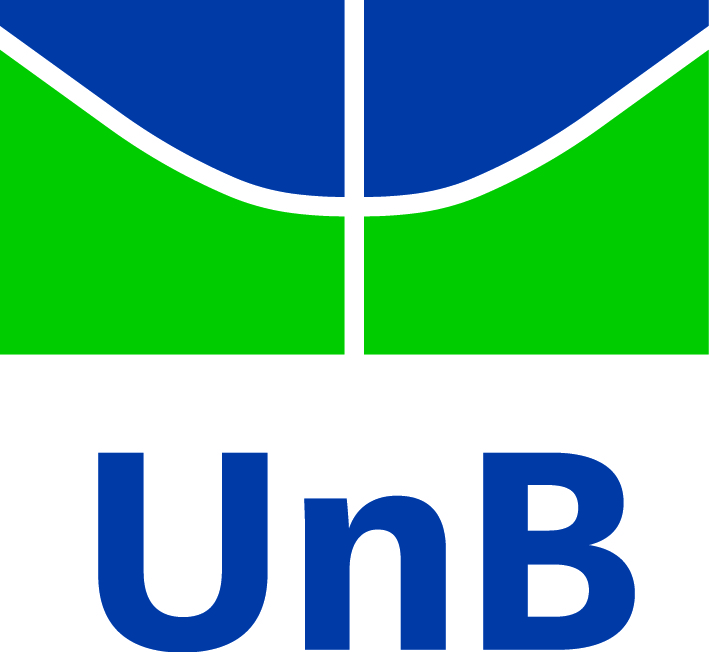 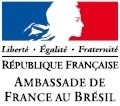 A Embaixada da França no Brasil quer organizar um seminário de dois dias (3 e 4 de setembro de 2018) em Brasília para dar a oportunidade a jovens pesquisadores (nível Mestrado, Doutorado e Pós-doutorado) na área das Ciências Humanas e Sociais de apresentarem seus projetos de pesquisa em andamento ou recentemente concluídos (no ano que precedeu o evento). Esse evento permitirá a valorização da tradicional cooperação franco-brasileira em CHS e dar-lhe-á um novo impulso. Esse seminário, que se integra naturalmente na estratégia da Embaixada nessa área, dará maior visibilidade aos programas existentes (REFEB, CAPES-COFECUB, etc.). Permitirá também de dar um apoio institucional a uma nova geração de pesquisadores e encorajar esses jovens estudantes a manterem um diálogo constante entre as comunidades universitárias e científicas francesas e brasileiras.O lugar é simbólico, porque a Embaixada propõe que esse seminário seja acolhido pela FINATEC (fundação da UnB), aonde se instalou a « Casa Franco-Brasileira  da Ciência » (reunindo o IRD e o CIRAD e uma nova antena do Campus France). A chamada para comunicações será aberta aos perfis seguintes:estudantes com um projeto vinculado ao Brasil, franceses ou cidadãos de outro país da União Europeia ligados a uma universidade francesa;estudantes brasileiros com um projeto vinculado à França. Os estudos comparativos e estudos de caso incluindo a França ou o Brasil serão aceitos. O seminário cobrirá o espectro inteiro das disciplinas em CHS. Os estudantes deverão primeiramente enviar via e-mail (jeuneschercheursSHS@ambafrance-br.org) um currículo, um resumo de 300 palavras (em francês e em português), uma descrição mais detalhada de uma ou duas páginas e cinco palavras chaves. Os estudantes selecionados deverão submeter um artigo de 20 000 caráteres (Times New Roman 12), notas de rodapé e espaços incluídos, sem contar a bibliografia. Os estudantes escolhidos participarão de mesas redondas idealmente interdisciplinares, compostas de três ou quatro pesquisadores. A banca para a seleção dos artigos e a avaliação da qualidade dos projetos incluirá professores franceses e brasileiros representando varias disciplinas em CHS.  A Embaixada oferecerá bolsas para alguns estudantes (os que enviarem os melhores artigos). Nós recomendamos para os que querem participar do evento desde já busquem outras opções de financiamento. A Fundação Alexandre de Gusmão (FUNAG) e seu Instituto de Pesquisa de Relações Internacionais (IPRI) oferecem a publicação dos resultados do seminário em formato de livro. Os estudantes que não puderem apresentar seus projetos de pesquisa terão a possibilidade de fazê-lo no formato de cartaz.	Para as notícias fb.me/jeuneschercheursSHS 